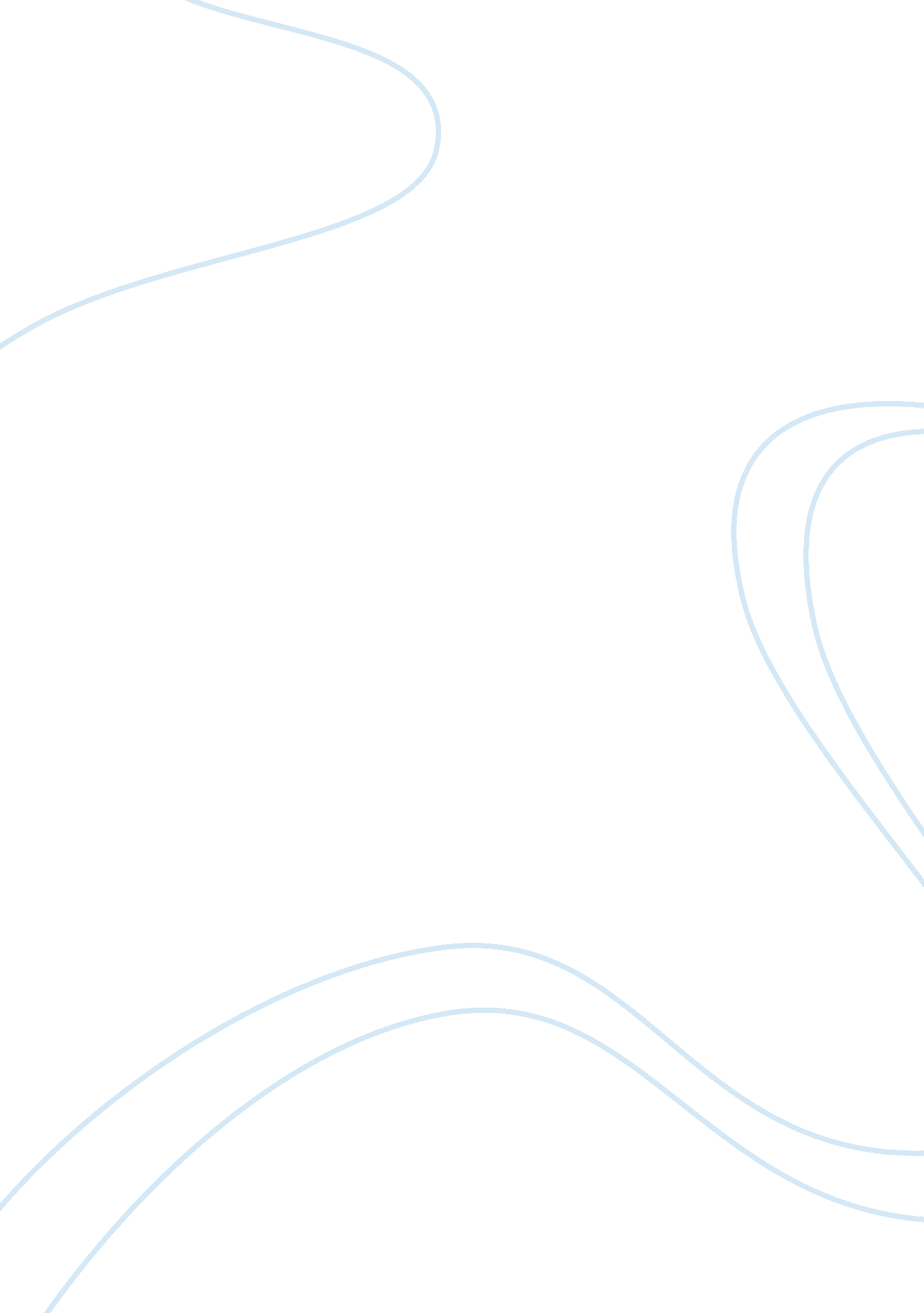 Porter’s diamond model for chinaCountries, China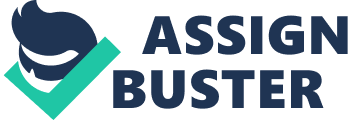 The assembly industry uses the advance factors to take the advantage over the other countries. This is because they have more educated workforce, this will help them to do their work at more sophisticated way with better technological improvements, and mainly at cheaper cost which is the biggest advantage for assembly industry till now. Government investment in advance factors has also provided the industry with many educated workers, as result benefitting the assembly industry as a whole. If the domestic demand rises this will overall put the pressure on the assembly industry to come up with new designs and more innovative technologies to take the assembly industry to new level. As a result other companies like Nokia, Sony, HP who were already related with the china assembly industry they will be impressed with this new improvements, thus attracting other company’s also towards the China assembly industry. Because of these vast improvements of the assembly industry many domestic firms are now encouraged to invest more creating more advance factors, so that it helps the industry to become more successful. This as a result creates a competitive advantage for the industry. Thus giving rise to more competition, and improving the product or services more. Different countries have different management ideologies. As it is an assembly industry more technologically related managers are needed to manage the industry like engineers should be there at the top level so that they will understand the best which machines to use, or which is more updated so that they can run the industry more well. Overall this will keep the industry in pace with others, hence they will be able to provide better services, attracting more foreign companies, and will also be able to hold their position at the peak. 